NEWBRIDGE; Judo club Sign-up Letter. TERM DATES: 26 Jan – 26 Mar 2023.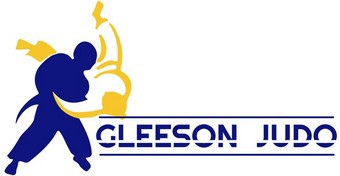 TIME & DAY:	8 – 8.40am Thursday.	WHO: yr2- yr6NEWS: Happy New Year to one and all!! I hope you had a great holiday?Main points of interest: we cover National Curriculum P.E. targets for KS 1 & 2. I am a fully qualified teacher & coach, sessions address, fitness, self confidence, balance, fortitude, strength, social interactions, ‘fair play’, tactical thinking and planning, plus many more important attributes for the growing child! I’m a 5th Dan (black belt) one of highest in the area. Trained in Japan for 9 years. My family has been involved in judo since just after WW2, so altogether, quite a unique opportunity, I believe. Please come along and see what you think-Sign-up information:FEES: £55.00 dates as above, this includes use of a judo kit.PAYMENT:Cash or cheque (to “F. GLEESON”), in an envelope with student’s nameBACS. Santander Bank, ‘Gleeson Judo’, Sort Code: 09-01-28, Acc # 53755189Plus school ref: NWB & child’s full name. A follow up email might be a good idea too, just to make sure.WE ASK: Fees must be paid in full by the start of term.KIT:  Girl's please T-shirts under jackets, hair tied back. No jewellery. No school trousers under trousers.As always any problems or anything else please feel free to contact me through the website, by email or by phone (finn@gleesonjudo.com or phone FINN: 07810-790039). Thanks for all your support. Please, keep checking your Handbook & Facebook page for information and updates.Please give us a click on social media:	                Conditions: Payment will ensure entry to club (unless full-in which case new students will join a waiting list). Refunds will only be considered if we consider we are at fault or non attendance is due to incapacity of the student through injury. On termination all property of Gleeson Judo must be returned, with suitable ID attached.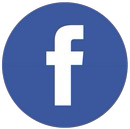 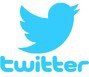 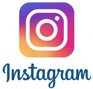 Judo Club Term 3 & 4, 2023	School: Newbridge School My child…………………………………..…(age + form:	) would like to continue/join* in the Judo Club.I give permission for my child to take part in this Club. I understand it is my responsibility to ensure my child has his/her asthma inhaler available and that I inform the coach of any other medical conditions from which my child suffers/or is suffering.Fees: cash*/ cheque*/ BACS* for sessions £55.00	Total: ………………………On very rare occasions I might take a picture of a training session to use on social media, if you don't want your child featured please tick the box.Contact phone numbers: ……………………………………..…. Email: ………………………………...……….Signed: …………………………………….… Printed: ………………………………………..…Date: ……………………...…. (Please email form to info@gleesonjudo.com Max numbers: 22.)